Supplemental materialFigure S1. Flow of patients.  Flow of patients for study inclusion and completion of additional testing, treatment, and follow-up.  FLIP – functional lumen imaging probe; HRM – high-resolution manometry; CCv4.0  - Chicago Classification version 4.0; EGJOO – esophagogastric junction outflow obstruction; BEDQ – brief esophageal dysphagia questionnaire; ES – Eckardt score; PD – pneumatic dilation; POEM – peroral endoscopic myotomy; LHM – laparoscopic Heller’s myotomy.   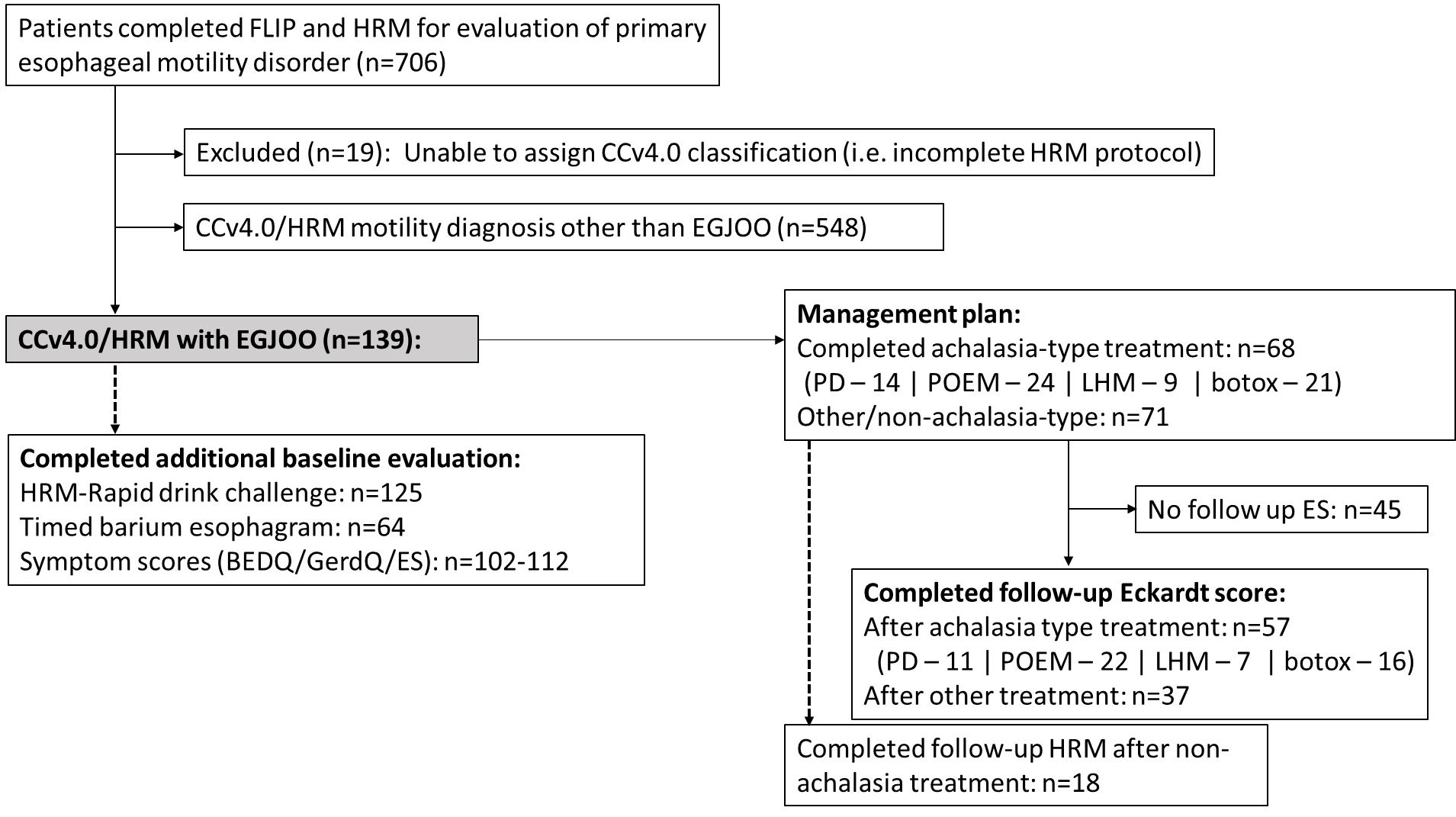 Figure S2.  Clinical outcome defined by Eckardt score dysphagia item, by treatment approach and FLIP Panometry motility classification among patients with manometric EGJ outflow obstruction (EGJOO) per Chicago Classification v4.0. Among patients with normal EGJ opening, 2/3 (67%) with achalasia-type treatment (both treated with botulinum toxin injection) had a good outcome (i.e. dysphagia score 0 or 1), while 80% (8/10 patients) with non-achalasia type treatment had a good outcome. Among patients with a HRM+FLIP Panometry impression of ‘conclusive EGJOO’, 88% (38/43) had a good outcome after achalasia-type treatment, while 17% (2/12) patients had a good outcome after non-achalasia type treatment.   LES – lower esophageal sphincter; POEM – peroral endoscopic myotomy; CR – contractile response. Figure used with permission from the Esophageal Center of Northwestern. 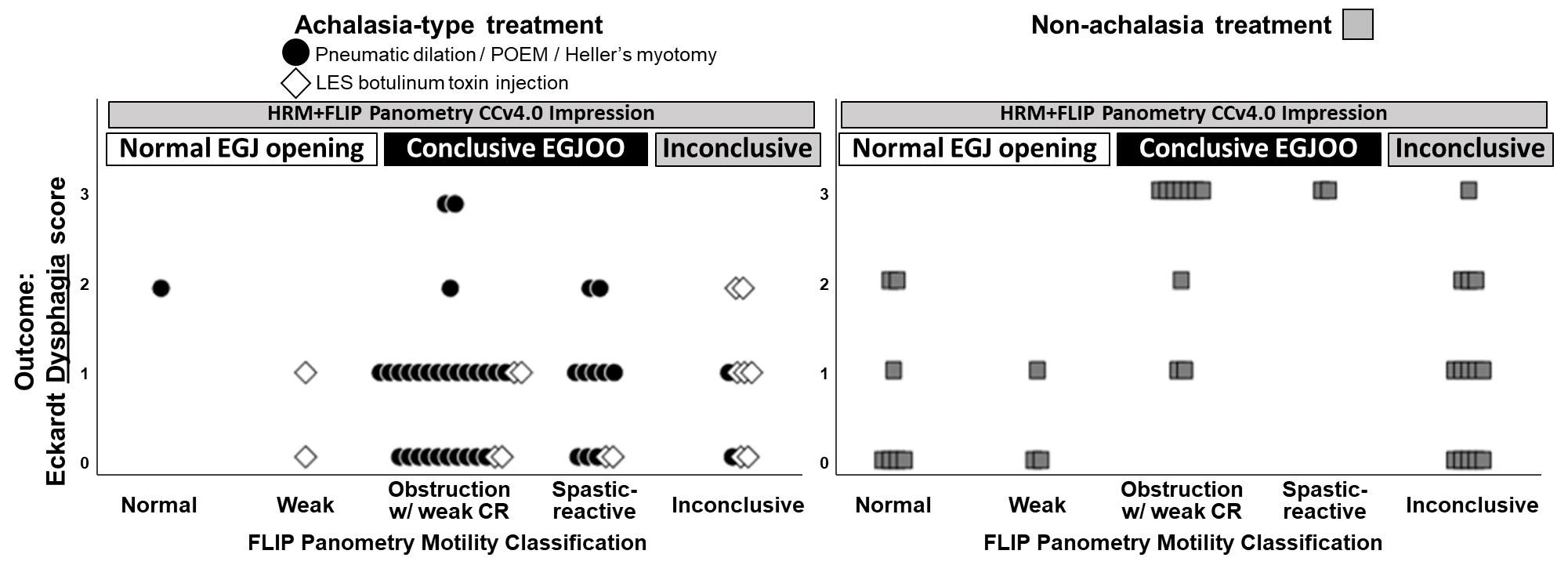 Figure S3.  Clinical outcomes by treatment approach and additional complementary test results among patients with manometric EGJ outflow obstruction per Chicago Classification v4.0. LES – lower esophageal sphincter; POEM – peroral endoscopic myotomy; IRP – integrated relaxation pressure; PEP – panesophageal pressurization. Figure used with permission from the Esophageal Center of Northwestern.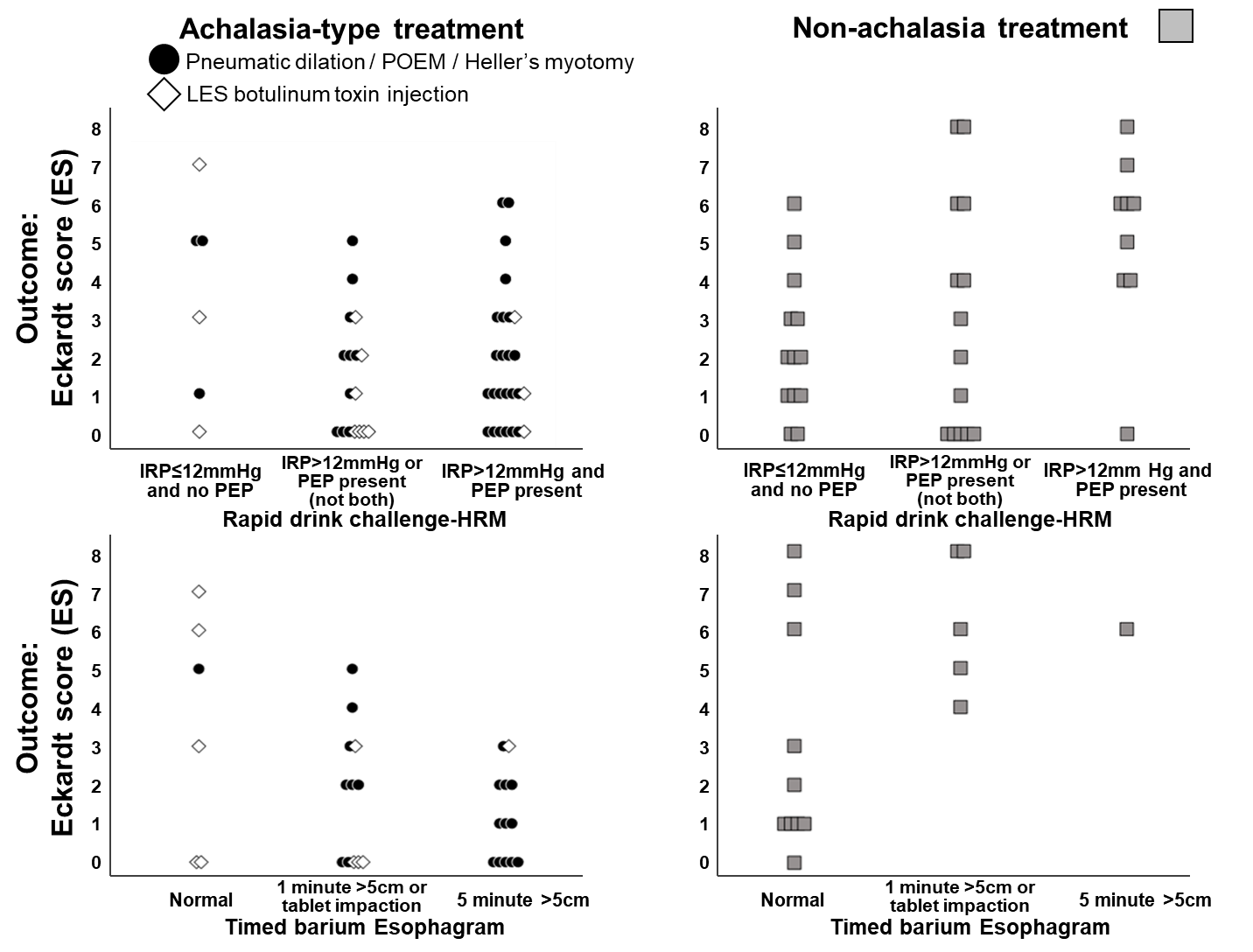 Table S1.  Clinical characteristics by FLIP Panometry Motility classification among patients with EGJ outflow obstruction on high resolution manometry (HRM).   *P<0.05, **P<0.001 on comparison between five FLIP Panometry motility classifications. a P=0.052. BEDQ – CR – contractile response; Brief Esophageal Dysphagia Questionnaire; IRP – integrated relaxation pressure; PEP – panesophageal pressurization.FLIP motility classificationNormalWeakObstruction with weak CRSpastic-reactiveInconclusivePatient characteristicsn (%)20 (14)10 (7)49 (35)19 (14)41 (29)Age, mean (SD) years*51 (15)66 (13)58 (15)67 (9)60 (14)Sex; n (%) female13 (65)7 (70)23 (47)11 (58)25 (61)Additional baseline testingHRM, median supine IRP, mmHg, median (IQR)*21 (18-28)23 (20-26)28 (22-35)24 (20-32)22 (18-26)HRM, median upright IRP, mmHg, median (IQR)**18 (15-24)19 (13-25)32 (21-37)22 (17-35)20 (17-27)HRM, Basal EGJ pressure (end-expiration), mmHg, median (IQR)*36 (22-45)21 (14-26)32 (22-52)31 (20-45)30 (19-36)HRM EGJ morphology, n (%)Type IType II or III15 (75)5 (25)5 (50)5 (50)42 (86)7 (14)14 (74)5 (26)34 (83)7 (17)HRM-primary peristalsis/contractility pattern, n (%)*NormalIneffectiveHypercontractilePremature17 (85)02 (10)1 (5)9 (90)1 (10)0024 (49)5 (10)8 (16)12 (25)7 (37)1 (5)3 (16)8 (42)22 (53)08 (20)11 (27)HRM-rapid drink challenge (RDC)RDC-IRP, mmHg, median (IQR)**RDC-IRP > 12mmHg, n (%)*PEP>30mmHg, n (%)**--HRM-RDC IRP and PEP, n (%)**RDC-IRP<12mmHg AND PEP absentRDC-IRP>12mmHg or PEP present (not both)RDC-IRP>12mmHg AND PEP present[n=19]7 (4-13)5 (26)5 (26)--11 (58)6 (32)2 (11)[n=8]11 (9-14)3 (38)2 (25)--5 (63)1 (13)2 (25)[n=44]16 (11-27)31 (71)34 (79)--4 (9)14 (33)25 (58)[n=17]11 (7-15)7 (41)15 (88)--1 (6)10 (59)6 (35)[n=38]12 (9-16)16 (42)24 (63)--9 (24)18 (47)11 (29)Timed barium esophagram, n (%)*5 min column >5cm1 min column >5cm OR tablet impactionNormal[n=11]02 (18)9 (82)[n=6]01 (17)5 (83)[n=24]13 (54)9 (38)2 (8)[n=11]2 (18)8 (73)1 (9)[n=12]1 (8)5 (42)6 (50)Baseline symptom scores[completed Eckardt score]Eckardt score, median (IQR)Eckardt score ≥3, n (%)[n=16]3 (2-7)11 (69)[n=7]3.5 (2-4)5 (71)[n=33]6 (3-7)28 (85)[n=15]5 (3-7)13 (87)[n=34]4 (3-6)25 (74)[completed BEDQ]BEDQ score, median (IQR)aBEDQ score ≥10 n (%)*[n=17]10 (5-18)9 (53)[n=8]5 (1-5)1 (13)[n=35]16 (8-23)26 (74)[n=17]17 (11-23)14 (82)[n=36]18 (9-23)27 (75)[completed GerdQ]GerdQ score, median (IQR)GerdQ score ≥9, n (%)[n=17)9 (6-11)10 (59)[n=7]9 (6-11)4 (57)[n=33]9 (8-12)23 (70)[n=14]9 (8-10)7 (50)[n=31]7 (6-10)13 (42)